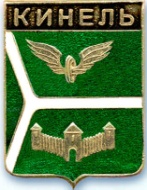 ДУМА ГОРОДСКОГО ОКРУГА КИНЕЛЬ САМАРСКОЙ ОБЛАСТИ446430, г. Кинель ул.Мира, 42а                                          тел. 2-19-60, 2-18-80« 28 »  сентября 2017 года                                                                               №  283РЕШЕНИЕО признании утратившим силу решения Думы городского округа Кинель Самарской области от 30 мая 2013 года №349 «Об утверждении Правил благоустройства, чистоты и порядка на территории городского округа Кинель Самарской области в новой редакции» (с изменениями от 27.02.2015 г., 24.12.2015 г.)	Рассмотрев предложение Главы  городского округа Кинель Самарской области, в соответствии с Федеральным законом от 06.10.2003 г. № 131-ФЗ «Об общих принципах организации местного самоуправления в Российской Федерации», Уставом городского округа Кинель Самарской области, Дума городского округа Кинель Самарской областиРЕШИЛА:1. Признать утратившими силу:1.1. решение Думы городского округа Кинель Самарской области от 30 мая 2013 года №349 «Об утверждении Правил благоустройства, чистоты и порядка на территории городского округа Кинель Самарской области в новой редакции»;1.2. решение Думы городского округа Кинель Самарской области от 27.02.2015 г. № 512 «О внесении изменений в Правила благоустройства, обеспечения чистоты и порядка на территории городского округа Кинель Самарской области, утвержденные решением Думы городского округа Кинель от 30 мая 2013 года № 349»;1.3. решение Думы городского округа Кинель Самарской области от 24.12.2015 г. № 55 «О внесении изменений в Правила благоустройства, обеспечения чистоты и порядка на территории  городского округа Кинель Самарской области, утверждённые решением Думы городского округа Кинель Самарской области №349 от «30» мая 2013г.».2. Официально опубликовать настоящее решение путем размещения на официальном сайте администрации городского округа Кинель Самарской области в информационно-телекоммуникационной сети «Интернет» (кинельгород.рф) в подразделе «Официальное опубликование» раздела «Информация».3. Настоящее решение вступает в силу на следующий день после дня его официального опубликования.Председатель Думы городскогоокруга Кинель Самарской области                                                  А.М.Петров И.о. Главы городского округа КинельСамарской области                                                                          А.А. Прокудин                                               